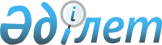 Аудандық мәслихаттың 2021 жылғы 5 қаңтардағы № 371 "2021-2023 жылдарға арналған Жайсаңбай ауылдық округ бюджетін бекіту туралы" шешіміне өзгерістер енгізу туралыАқтөбе облысы Ырғыз аудандық мәслихатының 2021 жылғы 10 қыркүйектегі № 63 шешімі
      Ырғыз аудандық мәслихаты ШЕШТІ:
      1. Аудандық мәслихаттың "2021-2023 жылдарға арналған Жайсаңбай ауылдық округ бюджетін бекіту туралы" 2021 жылғы 5 қаңтардағы (нормативтік құқықтық актілердің мемлекеттік тіркеу тізілімінде № 7951 болып тіркелген) № 371 шешіміне мынадай өзгерістер енгізілсін:
      1-тармақ жаңа редакцияда жазылсын:
      "1. 2021-2023 жылдарға арналған Жайсаңбай ауылдық округ бюджеті тиісінше 1, 2 және 3 қосымшаларға сәйкес, оның ішінде, 2021 жылға мынадай көлемде бекітілсін:
      1) кірістер –13 787 мың теңге, оның ішінде:
      салықтық түсімдер – 487 мың теңге;
      салықтық емес түсімдер –10 мың теңге;
      негізгі капиталды сатудан түсетін түсімдер –0 теңге;
      трансферттер түсімі – 13290 мың теңге;
      2) шығындар – 14 197,7 мың теңге;
      3) таза бюджеттік кредиттеу – 0 теңге, оның ішінде:
      бюджеттік кредиттер –0 теңге;
      бюджеттік кредиттерді өтеу –0 теңге;
      4) қаржы активтерiмен жасалатын операциялар бойынша сальдо – 0 теңге, оның ішінде:
      қаржы активтерiн сатып алу – 0 теңге;
      мемлекеттің қаржы активтерін сатудан түсетін түсімдер – 0 теңге;
      5) бюджет тапшылығы (профициті) – -410,7 мың теңге;
      6) бюджет тапшылығын қаржыландыру (профицитін пайдалану) – 410,7 мың теңге, оның ішінде:
      қарыздар түсімі – 0 теңге;
      қарыздарды өтеу –0 теңге;
      бюджет қаражатының пайдаланылатын қалдықтары – 410,7 мың теңге.".
      6-тармақ жаңа редакцияда жазылсын:
      "6. 2021 жылға арналған Жайсаңбай ауылдық округ бюджетінде аудандық бюджеттен ағымдағы нысаналы трансферттер түсетіні ескерілсін:
      мұқтаж азаматтарға үйде әлеуметтік көмек көрсетуге - 302 мың теңге;
      жергілікті атқарушы органның мемлекеттік қызметшілеріне еңбекақы төлеудің жаңа жүйесін енгізуге- 3 568 мың теңге.".
      2. Көрсетілген шешімнің 1-қосымшасы осы шешімнің қосымшасына сәйкес жаңа редакцияда жазылсын.
      3. Осы шешім 2021 жылғы 1 қаңтардан бастап қолданысқа енгізіледі. 2021 жылға арналған Жайсаңбай ауылдық округ бюджеті
					© 2012. Қазақстан Республикасы Әділет министрлігінің «Қазақстан Республикасының Заңнама және құқықтық ақпарат институты» ШЖҚ РМК
				
      Ырғыз аудандық мәслихатының хатшысы 

Н. Қызбергенов
Аудандық мәслихаттың 2021 жылғы 10 қыркүйектегі № 63 шешіміне қосымшаАудандық мәслихаттың 2021 жылғы 5 қаңтардағы № 371 шешіміне 1-қосымша
Санаты
Санаты
Санаты
Санаты
Сомасы (мың теңге)
Сыныбы
Сыныбы
Сыныбы
Сомасы (мың теңге)
Ішкі сыныбы
Ішкі сыныбы
Сомасы (мың теңге)
Атауы
Сомасы (мың теңге)
1
2
3
4
5
І. Кірістер
13787
1
Салықтық түсімдер
487
04
Меншiкке салынатын салықтар
487
1
Мүлiкке салынатын салықтар
6
3
Жер салығы
17
4
Көлiк құралдарына салынатын салық
464
2
Салықтық емес түсiмдер
10
06
Басқа да салықтық емес түсiмдер
10
1
Басқа да салықтық емес түсiмдер
10
4
Трансферттердің түсімдері
13 290
02
Мемлекеттiк басқарудың жоғары тұрған органдарынан түсетiн трансферттер
13 290
3
Аудандардың (облыстық маңызы бар қаланың) бюджетінен трансферттер
13 290
Функционалдық топ
Функционалдық топ
Функционалдық топ
Функционалдық топ
Функционалдық топ
Сомасы (мың теңге)
Кіші функция
Кіші функция
Кіші функция
Кіші функция
Сомасы (мың теңге)
Бюджеттік бағдарламалардың әкімшісі
Бюджеттік бағдарламалардың әкімшісі
Бюджеттік бағдарламалардың әкімшісі
Сомасы (мың теңге)
Бағдарлама
Бағдарлама
Сомасы (мың теңге)
Атауы
Сомасы (мың теңге)
1
2
3
4
5
6
ІІ Шығындар
14 197,7
01
Жалпы сипаттағы мемлекеттiк қызметтер
13118,7
1
Мемлекеттiк басқарудың жалпы функцияларын орындайтын өкiлдi, атқарушы және басқа органдар
13 118,7
124
Аудандық маңызы бар қала,ауыл, кент, ауылдық округ әкімінің аппараты
13118,7
001
Аудандық маңызы бар қала, ауыл, кент, ауылдық округ әкімінің қызметін қамтамасыз ету жөніндегі қызметтер
13 040,7
022
Мемлекеттік органның күрделі шығыстары
78
06
Әлеуметтiк көмек және әлеуметтiк қамсыздандыру
382
2
Әлеуметтiк көмек
382
124
Аудандық маңызы бар қала,ауыл, кент, ауылдық округ әкімінің аппараты
382
003
Мұқтаж азаматтарға үйде әлеуметтік көмек көрсету
382
07
Тұрғын үй-коммуналдық шаруашылық
697
3
Елді мекендерді көркейту
697
124
Аудандық маңызы бар қала,ауыл, кент, ауылдық округ әкімінің аппараты
697
008
Елді мекендердегі көшелерді жарықтандыру
140
009
Елді мекендердің санитариясын қамтамасыз ету
140
011
Елді мекендерді абаттандыру мен көгалдандыру
417
ІІІ.Таза бюджеттік кредиттеу
0
Бюджеттік кредиттер
0
ІV. Қаржы активтерімен жасалатын операциялар бойынша сальдо
0
Қаржы активтерін сатып алу
0
V. Бюджет тапшылығы (профициті)
- 410,7
VI. Бюджет тапшылығын қаржыландыру (профицитін пайдалану)
410,7
Санаты
Санаты
Санаты
Санаты
Сомасы (мың теңге)
Сыныбы
Сыныбы
Сыныбы
Сомасы (мың теңге)
Ішкі сыныбы
Ішкі сыныбы
Сомасы (мың теңге)
Атауы
Сомасы (мың теңге)
1
2
3
4
5
8
Бюджет қаражаттарының пайдаланылатын қалдықтары
410,7
01
Бюджет қаражаты қалдықтары
410,7
1
Бюджет қаражатының бос қалдықтары
410,7